Eu, Juliana Evangelista de Almeida, autor responsável pelo manuscrito “CONFLITO ENTRE NOMES DE DOMÍNIO E MARCA”, declaro que nenhum dos autores deste estudo possui qualquer tipo de interesse abaixo descrito, ou outros que configurem o chamado Conflito de Interesse.Declaro que o manuscrito apresentado não recebeu qualquer suporte financeiro da indústria ou de outra fonte comercial e nem eu, nem os demais autores ou qualquer parente em primeiro grau possuímos interesses financeiros/outros no assunto abordado no manuscrito.Em caso contrário, especifico, abaixo, qualquer associação que possa representar um conflito de interesse que eu e/ou os demais autores ou seus parentes de primeiro grau tive(mos) nos últimos cinco anos com empresas privadas e/ou organizações, mesmo sem fins lucrativos — por exemplo: participação em inventos/desenvolvimento de software, aparelho, técnica de tratamento ou laboratorial, equipamentos, dispositivos ou tecnologias; participações e atividades de consultoria e/ou palestras; propriedade intelectual; participação acionária; situações de licenciamento de patentes etc.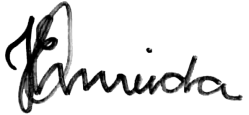 Belo Horizonte,09/05/2016 Assinatura(s): Eu, Daniel Evangelista Vasconcelos Almeida, autor responsável pelo manuscrito “CONFLITO ENTRE NOMES DE DOMÍNIO E MARCA”, declaro que nenhum dos autores deste estudo possui qualquer tipo de interesse abaixo descrito, ou outros que configurem o chamado Conflito de Interesse.Declaro que o manuscrito apresentado não recebeu qualquer suporte financeiro da indústria ou de outra fonte comercial e nem eu, nem os demais autores ou qualquer parente em primeiro grau possuímos interesses financeiros/outros no assunto abordado no manuscrito.Em caso contrário, especifico, abaixo, qualquer associação que possa representar um conflito de interesse que eu e/ou os demais autores ou seus parentes de primeiro grau tive(mos) nos últimos cinco anos com empresas privadas e/ou organizações, mesmo sem fins lucrativos — por exemplo: participação em inventos/desenvolvimento de software, aparelho, técnica de tratamento ou laboratorial, equipamentos, dispositivos ou tecnologias; participações e atividades de consultoria e/ou palestras; propriedade intelectual; participação acionária; situações de licenciamento de patentes etc.Belo Horizonte,09/05/2016 Assinatura(s): 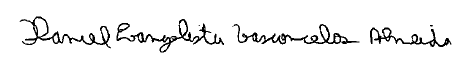 